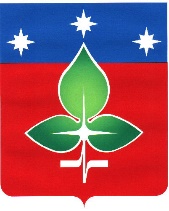 Ревизионная комиссия города ПущиноМосковской областиИНН 5039005761, КПП503901001, ОГРН 1165043053042ул. Строителей, д.18а , г. Пущино, Московская область, 142290Тел. (4967) 73-22-92; Fax: (4967) 73-55-08          г. Пущино                                                                                                                      09.12.2021                                                                            Информацияо ходе исполнения бюджета городского округа Пущино на 01.10.2021 года                                                                    1. Общие положенияИнформация о ходе исполнения бюджета городского округа Пущино на 01 октября 2021 года составлена в соответствии с п.5 статьи 264.2 Бюджетного кодекса РФ, ст. 9 Федерального закона от 07.02.2011 № 6-ФЗ «Об общих принципах организации и деятельности контрольно-счетных органов субъектов Российской Федерации и муниципальных образований», Положением о бюджетном процессе в городском округе Пущино, утвержденного Решением Совета депутатов № 24/06 от 13.11.2014 г., Уставом городского округа Пущино, Положением о Ревизионной комиссии города Пущино, утвержденного решением Совета депутатов №68/13 от 19.02.2015 г. с изменениями и дополнениями.                1.1.       Итоги экономического развития городского округа Пущино	Основные показатели экономического развития городского округа Пущино на 01.10.2021 года отражены в Приложении №1. Согласно статистическим данным в 2021 году в городском округе Пущино прибыль крупных и средних организаций составила 231 миллион рублей, что в 3,7 раза превышает данный показатель за аналогичный период 2020 года. Убыточными оказались 25% крупных и средних предприятий, а индекс промышленного производства составил 85,44% к предыдущему году. Среднемесячная заработная плата по городскому округу Пущино возросла в сравнении с предыдущим годом на 4,9%, составив 53732,1 рублей, при уровне регистрируемой безработицы в 0,71%. Обороты  розничной торговли в сравнении с 2020 годом сократились на 14,8% в сравнении с предыдущим периодам, а объем оптовой торговли напротив  возрос на 28%, при увеличении объема платных услуг населению на 19 %. Сальдированный финансовый результат деятельности крупных и средних организаций составил 0,13 млрд. рублей. При этом, в сравнении с 2020 годом значительно увеличился размер инвестиций в основной капитал по крупным организациям, составивший 0,33 млрд. рублей или 363,44% от прошлогоднего объема инвестиций. Объем отгруженных товаров по промышленным видам деятельности в сравнении с 2020 годом так же вырос на 36,93 % и составил 0,388 млрд. рублей. Введено в действие жилых домов в общем объеме 4,2 тыс. кв. метров, что составляет 1578% к предыдущему году. Общая характеристика исполнения бюджета на 01.10.2021 годаРешением Совета депутатов от 10.12.2020 № 122/25 «О бюджете городского округа Пущино на 2021 год и на плановый период 2022 и 2023 годов» утверждены следующие основные характеристики бюджета городского округа Пущино на 2021 год:- общий объем доходов бюджета городского округа Пущино в сумме 1178674000 рублей;- общий объем расходов бюджета городского округа Пущино в сумме 1197298000 рублей;-  дефицит бюджета – 18624000 рублей.Далее, в бюджет городского округа Пущино вносились изменения следующими Решениями Совета депутатов: №131/27 от 28.01.2021 г., №136/28 от 25.02.2021г., 145/30 от 02.04.2021г., 147/31 от 22.04.2021г., 157/32 от 27.05.2021г., №167/35 от 24.06.2021г., №171/36 от 22.07.2021г., №178/37 от 26.08.2021г., №186/38 от 30.09.2021г..Окончательные плановые показатели составили:	- общий объем доходов бюджета городского округа Пущино в сумме 1140632000 рублей;	- общий объем расходов бюджета городского округа Пущино в сумме 1340646000 рублей;Плановый размер дефицита бюджета -  200014000 рублей.Общие данные об исполнении бюджета городского округа Пущино за 9 месяцев 2021 года отражены в Таблице №1.Таблица №1,                                                                                                                                              рублейИсполнение бюджета городского округа Пущино за 9 месяцев 2021 годаИсполнение бюджета за 9 месяцев 2021 года в итоге составило:           - в части доходов 622937998,94 рублей, или 55% утвержденных бюджетных назначений за первое полугодие 2021 года, что на 9% меньше исполнения плана за аналогичный период 2020 года,- в части расходов – 681574517,98 рублей, что составляет 51% утвержденных бюджетных назначений за год, что на 2% меньше исполнения за 2020 год.Бюджет исполнен с дефицитом в размере  58636519,04 рублей.Общая сумма полученных за 9 месяцев 2021 года налоговых и неналоговых доходов составила 370657320,20 рублей, или 69% к годовому плану, что на 15% меньше исполнения 2020 года.Безвозмездные поступления (субвенции, субсидии и дотации) составили 252280678,74 рублей, или 42% к утвержденному годовому плану, что на 6% ниже исполнения плана годовых назначений за 9 месяцев 2020 года.                                                      2. Исполнение доходной части бюджета	Детальное исполнение доходной части бюджета отражено в Приложении №2.	Согласно данным отчета, доходы бюджета на 01.10.2021 года исполнены в объеме 622937998,94 рублей или 55% к утвержденному годовому объему бюджетных назначений. В сравнении с 2020 годом размер полученных за 9 месяцев доходов сократился  на 9% или 65129983,15 рублей.	Поступления налоговых и неналоговых доходов в бюджет городского округа Пущино на 01.10.2021 года составили 370657320,20 рублей или 69% к утвержденным бюджетным назначениям, что на 15% меньше исполнения на 01.10.2020 г.  Доля налоговых и неналоговых доходов к общему объему доходов составляет 60%. Наблюдается сокращение налоговых и неналоговых доходов в сравнении с аналогичным периодом 2020 года на 29781967,14 рублей или 7%.2.1. Налоговые доходы            Размер полученных налоговых доходов на 01.10.2021 года составил  324024440,04 рублей или 68% исполнения к утвержденному бюджету. В сравнении с 2020 годом поступление налоговых доходов уменьшилось на 8% или на 26931021,08 рублей. При этом, процентное исполнение плана сократилось на 17%.  Доля налоговых доходов в общем объеме доходов составила 52%.Структура налоговых поступлений:	- налог на прибыль, доходы – 79,5%;	- налог на товары (работы, услуги), реализуемые на территории РФ – 0,7%;	- налог на совокупный доход – 13,2%;	- налог на имущество – 6,1%;	- государственная пошлина – 0,5%.	Бюджетные назначения по налогу на прибыль и доходы, которые полностью состоят из налога на доходы физических лиц, исполнены на 257643695,57 рублей или 68% к утвержденным бюджетным назначениям. В сравнении с 2020 годом размер полученных за 9 месяцев доходов сократился на 13% или 38964384,91 рублей, а исполнение годового уменьшилось на 23%. Доля налога на прибыль  в общем объеме доходов уменьшилась на 2% против аналогичного периода 2020 года и составила 41%	Исполнение по налогам на товары (работы, услуги), реализуемые на территории РФ (акцизам) составило 2290934,16 рублей или 74% исполнения к утвержденному бюджету. Поступление налога на товары (работы, услуги) возросло  на 143468,49 рубля или на 7% в сравнении с аналогичным периодом 2020 года. Доля налогов на товары (работы, услуги), реализуемые на территории РФ в общем объеме доходов составляет менее 1%.	Налоги на совокупный доход исполнены на 42704148,78 рубль или 87% к утвержденным бюджетным назначениям, что 10783916,29 рублей или 34% больше, чем за 9 месяцев 2020 года. Максимальное исполнение наблюдается по единому налогу на вмененный доход для отдельных видов деятельности – 174% или 869409,31 рублей. Исполнение налога, взимаемого в связи с применением патентной системы налогообложения, достигло 150% или 2992843,39 рублей.  Исполнение по налогу, взимаемый в связи с применением упрощенной системы налогообложения составляет 83% или 38720156,08 рублей. Наблюдаются незапланированные поступления единого сельскохозяйственного налога в размере 121740 рублей. Доля налога на совокупный доход в общем объеме доходов составила 7%.	Поступления налогов на имущество на 01.10.2021 года составили 19629000,04 рублей или 49%, что на 6% ниже планового исполнения на 01.10.2020 г. В сравнении с 2020 годом поступления за 9 месяцев 2021 года возросли на 4% или 696007,32 рублей.  Доля налогов на имущество в общем объеме доходов составила 3%. Из них максимальный размер поступления имеет земельный налог – 17915301,25 рублей или 56% плана, поступление налога на имущество физических лиц составило 1713698,79 рубля или 22% плановых годовых назначений.	Поступление в бюджет городского округа Пущино государственной пошлины составило 1756743,497 рублей или 84% к утвержденным бюджетным назначениям, которые полностью состоят из государственной пошлины по делам, рассматриваемым в судах общей юрисдикции, мировыми судьями. В сравнении с аналогичным периодом 2020 года поступления возросли на 30% или на 410053,13 рублей. 2.2. Неналоговые доходы	Исполнение по неналоговым доходам в бюджете города 01.10.2021 года составило 30515695,52 рублей или 50% исполнения к утвержденному бюджету, что на 2% меньше  исполнения плана на 01.07.2020 года. В сравнении с 2020 годом поступление неналоговых доходов сократилось на 3% или 1073049,8 рубля. Доля неналоговых доходов в общем объеме доходов составила 8%.	Структура неналоговых поступлений:- доходы от использования имущества –  77,4%;- платежи при пользовании природными ресурсами – 0,2%;- доходы от оказания платных услуг и компенсации затрат – 0,6%;- доходы от продажи материальных и нематериальных активов –20%;- штрафы, санкции, возмещение ущерба – 1,1%;- прочие неналоговые доходы –  0,7%.	Исполнение бюджетных назначений на 01.10.2021 года по доходам от использования имущества, находящегося в государственной и муниципальной собственности, составило 36084257,57 рубля или 78% исполнения к утвержденным бюджетным назначениям, что на 2% ниже исполнения на 01.10.2020 года. Всего поступление возросло на 1% или на 441561,88 рублей в сравнении с аналогичным периодом 2020 года. Доля доходов от использования имущества, находящегося в государственной и муниципальной собственности, в общем объеме доходов составила 6%. Максимальное поступление наблюдается по статье «Доходы, получаемые в виде арендной либо иной платы за передачу в возмездное пользование государственного и муниципального имущества (за исключением имущества бюджетных и автономных учреждений, а также имущества государственных и муниципальных унитарных предприятий, в том числе казенных) и составляет 35958173,67 рубля или 77% исполнения утвержденных бюджетных назначений.	Поступление платежей при пользовании природными ресурсами, представляющих собой плату за негативное воздействие на окружающую среду на 01.10.2021 года составляет 114157,82 рубля или 36% исполнения плана, что на 55% ниже исполнения за аналогичный период 2020 года. В сравнении с аналогичным периодом 2020 годом поступления платежей при пользовании природными ресурсами сократились на 67% или на 234939,54 рублей.	Исполнение бюджетных назначений по доходам от продажи материальных и нематериальных активов составило 9331831,25 рублей или 83% к утвержденным бюджетным назначениям, что на 9% ниже спланированного исполнения на 01.10.2020 года. Поступивший объем данных доходов на 01.10.2021 года на 27% или 3436185,94 рублей ниже объема поступлений на 01.10.2020 года. Доля доходов от продажи материальных и нематериальных активов в общем объеме доходов составила только 1%. Основную массу данных доходов составляют  доходы от реализации имущества, находящегося в государственной и муниципальной собственности (за исключением движимого имущества бюджетных и автономных учреждений, а также имущества государственных и муниципальных унитарных предприятий, в том числе казенных), поступление которых достигло 6795707,73 рублей или 77% исполнения к утвержденным бюджетным назначениям. Поступление доходов от продажи земельных участков, находящихся в государственной и муниципальной собственности – 948692,48 рублей составило практически 100% плановых назначений, а поступления оплаты за увеличение площади земельных участков, находящихся в частной собственности, в результате перераспределения таких земельных участков и земель (или) земельных участков, находящихся в государственной или муниципальной собственности превысили годовой план на 10 % и составили 1587431,04 рублей.	Исполнение плана бюджетных назначений по штрафам, санкциям, возмещению ущерба составляет 479187,44 рублей, что превышает годовой план на 162%. В сравнении с аналогичным периодом прошлого года поступления по штрафам и санкциям возросло на 39% или 134369,12 рублей.	Поступление незапланированных прочих неналоговых доходов составило 340596,1 рублей, в том числе 90131,4 рублей составили невыясненные платежи.2.3. Безвозмездные поступления	Безвозмездные поступления или межбюджетные трансферты на 01.10.2021 года составили 252280678,74 рублей или 42 % исполнения к утвержденному бюджету. Исполнение безвозмездных поступлений от других бюджетов бюджетной системы РФ составило так же 42% от утвержденного годового объема бюджетных назначений или 253649298,74 рублей, которые включают в себя поступления дотаций бюджетам бюджетной системы РФ в размере 244494 рублей или 75% к утвержденным бюджетным назначениям, субсидий бюджетам бюджетной системы РФ – 57802498,74 рубля или 17%, субвенций бюджетам бюджетной системы РФ – 195602306,00 рубля или 73% исполнения к утвержденному бюджету. Не учтенные планом  доходы бюджетов бюджетной системы РФ от возврата остатков субсидий, субвенций и иных межбюджетных трансфертов, имеющих целевое назначение, прошлых поступили в размере  4244656,73 рублей, а возврат остатков субсидий, субвенций и иных межбюджетных трансфертов, имеющих целевое назначение, прошлых лет на 01.10.2021 г. составил 5661276,73 рублей. Доля безвозмездных поступлений составляет 40% от общего объема доходов городского округа Пущино на 01.10.2021 год.          В сравнении с аналогичным периодом 2020 года объем безвозмездных поступлений сократился на 35348016,01 рублей или 12%, исполнение годового плана уменьшилось на 6%.                                       3. Исполнение расходной части бюджета	Аналитические    данные    об   исполнении     бюджета   городского    округа    Пущино   по расходам на 01.10.2021 года представлены в Приложении № 4.	Согласно данным отчета, расходы бюджета за 9 месяцев  2021 года исполнены в объеме 681574517,98 рублей или 51% к утвержденному годовому объему бюджетных назначений. По сравнению с 2020 годом объем расходов вырос на 143802191,30 рублей или 27%, а исполнение плана увеличилось на 2%.3.1. Исполнение бюджета по разделам бюджетной классификации	По разделу «Общегосударственные вопросы» исполнение расходов за 9 месяцев  2021 года составило 97559727,05 рублей или 60% от утвержденного годового объема бюджетных назначений, что на 9373961,67 рублей или 11% больше объема осуществленных расходов за аналогичный период 2020 года, при увеличении процентного исполнения на 2%. Наибольший объем расходов был спланирован и исполнен по статье «Функционирование Правительства Российской Федерации, высших исполнительных органов государственной власти субъектов Российской Федерации, местных администраций», составившие 46754156,35 рублей или 63% запланированного. Расходы на статью Обеспечение деятельности финансовых, налоговых и таможенных органов и органов финансового (финансово-бюджетного) надзора исполнены в размере 1588039,89 рублей или 66%. Исполнение по расходам на функционирование высшего должностного лица муниципального образования и законодательных (представительных) органов власти и представительных органов муниципального образования (председателя представительного органа местного самоуправления) на 01.10.2021 года составляет 72% и 76% плановых назначений соответственно. Не исполнены запланированные бюджетные средства по строкам «Судебная система» и «Резервные фонды».	По разделу «Национальная оборона» исполнение на 01.10.2021  составило 963350,46 рублей или 68% от утвержденного годового объема бюджетных назначений, что на 11% выше исполнения 2020 года.  В денежном объеме данные расходы увеличились в 2021 году на 227736,32 рублей или 31%. По данному разделу исполнялись расходы только по статье «Мобилизация и вневойсковая подготовка» (70%).	По разделу «Национальная безопасность и правоохранительная деятельность» расходы исполнены на 8303172,48 рублей или 60% от утвержденного годового объема бюджетных назначений, что на 944175,42 рублей или 13% больше результата 2020 года. Основная часть расходов раздела пришлась на статью «Гражданская оборона» - 6072172,71 рублей или 74% исполнения, далее - статья «Другие вопросы в области национальной безопасности и правоохранительной деятельности» составляющая 2099742,77 рублей или 40% исполнения, «Защита населения и территорий от чрезвычайных ситуаций, гражданская оборона - 13125 рублей и 45% исполнения плана.	Исполнение расходов по разделу «Национальная экономика» составило 32827495,31 рублей или 48% от утвержденного годового объема бюджетных назначений, что больше расходов за 9 месяцев 2020 года на 15140482,67 рублей или 86%. В данном разделе исполнялись статьи: «Дорожное хозяйство (дорожные фонды)» - 52% исполнения или 32640494,53 рублей и «Другие вопросы в области национальной экономики» - 187000 рублей или 3% годового плана.	Расходы по разделу «Жилищно-коммунальное хозяйство» исполнены на 92229721,15 рублей или 24% утвержденного плана, что на 44015164,18 рублей и 91% исполнения плана больше, чем в аналогичном периоде 2020 года. При этом, максимальное исполнение плана в структуре данных расходов составили расходы по статье «Благоустройство» – 59% утвержденных годовых бюджетных назначений при объеме в 85161693,31 рублей. По статье «Коммунальное хозяйство» расходы составили 2584772,92 рублей или 8%. Расходы по статье «Жилищное хозяйство» за 9 месяцев 2021 года составили всего 2% или 4483254,92 рублей.	По разделу «Охрана окружающей среды» за 9 месяцев 2021 года расходы исполнены на 67%, или 516420 рублей, в аналогичном периоде 2020 года расходы по данному разделу не осуществлялись.	Расходы по разделу «Образование» составили 365418656,19 рублей или 64% утвержденных годовых бюджетных назначений, что на 68897572,17 рублей или 23% выше размера расходов,  произведенных в аналогичном периоде 2020 года. В структуре расходов на образование наиболее высок процент исполнения плана по статьям  «Молодежная политика», достигшее 96%, «Общее образование», составившее 72%, и «Дошкольное образование - 69% годового плана. Далее, следуют расходы по статьям «Дополнительное образование» (46%) и «Другие вопросы в области образования» (37%).	Расходы по разделу «Культура, кинематография» на 01.10.2021 года исполнены на 36811803 рублей, что составило 55% утвержденных бюджетных назначений за год. По сравнению с 2020 годом процент исполнения по статье сократился на 10%, а объем произведенных расходов вырос на 3581522,23 рублей или 11%. Единственным направлением расходования средств по разделу за 2021 год являются расходы по статье «Культура», состоящие преимущественно из субсидий на обеспечение муниципальных учреждений.	Расходы по разделу «Социальная политика» за 9 месяцев 2021 года составили 16240003,08 рублей или 61% от утвержденных бюджетных назначений за год, что на 443806,62 рублей или 3% больше расходов за аналогичный период 2020 года. Максимальное исполнение плана наблюдается по статье «Социальное обеспечение населения» - 75% или 10065672,58 рубля, далее «Пенсионное обеспечение» - 60% или 1809219,2 рублей. Расходы по статье «Охрана семьи и детства» на 01.10.2021 года исполнены  на 43% плана.	Исполнение по разделу «Физическая культура и спорт» составили 30704169,03 рублей или 74% утвержденных годовых бюджетных назначений. По сравнению с 2020 годом исполнение по разделу сократилось  на 1%, при росте фактических объемов на 661350,02 рублей или 2%.	Расходы на обслуживание муниципального долга в первом полугодие 2021 года, запланированные в размере 1872000 рублей, не производились. В соответствии с представленным отчетом, бюджет городского округа Пущино на 01.10.2021 исполнен с дефицитом в размере 58636519,04 рублей, при запланированном размере годового дефицита – 200013632,57 рублей.3.2. Исполнение бюджета по ведомственной структуре расходов              В соответствии с утвержденной Решением Совета депутатов от 10.12.2020 № 122/25 «О бюджете городского округа Пущино на 2021 год и на плановый период 2022 и 2023 годов» (с изменениями и дополнениями) ведомственной структурой расходов бюджета городского округа Пущино главными администраторами расходов бюджета являются администрация городского округа Пущино и Ревизионная комиссия города Пущино. Исполнение по расходам, администрируемым администрацией городского округа (Приложение №5), за 9 месяцев  2021 года составило 679985900,18 рублей или 51% утвержденного плана. В сравнении с аналогичным периодом 2020 года, данные расходы возросли на 143596346,36 рублей или 27%, а процентное исполнение плана увеличилось  на 2%. Расходы Ревизионной комиссии города Пущино на 01.10.2021 года составили 1588039,89 рублей или 67% утвержденных бюджетных назначений, что на 205267,03 рублей или на 15% больше исполнения за аналогичный период 2020 года, при увеличении процентного исполнения плана на 5%.3.3. Исполнение бюджета по муниципальным программам и непрограммным направлениям деятельности	Исполнение бюджета по муниципальным программам составило 676887224,16 рублей или 51% исполнения к утвержденным бюджетным назначениям, что на 2% выше исполнения за 9 месяцев 2020 года. Наиболее высокое исполнение наблюдается по муниципальным программам: «Социальная защита населения» - 74% (15823535,6 рублей), «Спорт» - 72% (30599099,76 рублей), «Образование» - 71% (326882618,10 рублей), «Архитектура и градостроительство» - 70% (167842,24 рублей), «Экология и окружающая среда» - 67% (516420 рублей), «Культура» - 65% (71705413,98 рублей).  Наименьшее исполнение наблюдается по таким муниципальным программам, как «Развитие институтов гражданского общества, повышение эффективности местного самоуправления и реализации молодежной политики» - 38% (4349892,93 рублей), «Развитие сельского хозяйства» - 6% (59457,03 рублей), «Развитие инженерной инфраструктуры и энергоэффективности» - 7% (1925151,6 рублей).  По муниципальным программам «Переселение граждан из аварийного жилищного фонда» и «Предпринимательство» расходы не осуществлялись.	Расходы на руководство и управление в сфере установленных функций органов местного самоуправления за 9 месяцев  2021 года исполнены на 70% или 2868992,65 рублей, что на 5% больше исполнения 2020 года, и включают в себя расходы на обеспечение председателя представительного органа местного самоуправления и на обеспечение деятельности Ревизионной комиссии, составившие 76% и 66% плановых бюджетных назначений соответственно. Прочие непрограммные расходы составили 1817723,26 или 18% плана.	В целом непрограммные расходы за 9 месяцев 2021 года исполнены на сумму 4686715,91 рублей, или 34% бюджетных назначений, что на 7% меньше исполнения в 2020 году.	Структура расходов по муниципальным программам муниципального образования городского округа Пущино и непрограммным направлениям деятельности представлена в Приложении №6.3.4.  Исполнение бюджета по расходам, осуществляемым за счет средств Резервного фондаВ бюджете городского округа Пущино на 2021г.  были предусмотрены средства резервных фондов:           - резервного фонда администрации городского округа на непредвиденные расходы в размере 300000 рублей;- резервного фонда на предупреждение и ликвидацию чрезвычайных ситуаций и последствий стихийных бедствий на непредвиденные расходы - в сумме 300000 рублей.На 01.10.2021 года расходов за счет резервного фонда не производилось.3.5.   Исполнение бюджета по расходам, предусмотренным на финансирование муниципальных контрактов на закупку товаров, работ и услуг для муниципальных нужд           Общий объем расходов на финансирование заключенных муниципальных контрактов, на закупку товаров, работ и услуг  для обеспечения муниципальных нужд (КВР 200) в городском округе Пущино на 2021 год, согласно утвержденному годовому плану (с учетом всех корректировок), был предусмотрен в размере 240665512,02 рублей. Фактическое исполнение данных расходов за 9 месяцев 2021 года, составило 104790611,25 рублей или 44% годовых назначений.            Достаточно невысокое исполнение плана по расходам на финансирование муниципальных контрактов связано, главным образом, с экономией средств в результате проведения конкурсных процедур.3.6. Исполнение местного бюджета по бюджетным ассигнованиям Дорожного фонда местного бюджетаОбъем бюджетных ассигнований муниципального дорожного фонда городского округа Пущино утверждается решением о бюджете городского округа Пущино на 2021 год и составляет 19136000 рублей, включающий в себя:	- поступления от акцизов на автомобильный бензин, прямогонный бензин, дизельное топливо, моторные масла для дизельных и (или) карбюраторных (инжекторных) двигателей, производимые на территории Российской Федерации, подлежащие зачислению в бюджет городского округа Пущино – 3090000 рублей;	- субсидии бюджетам городских округов на софинансирование работ по капитальному ремонту и ремонту автомобильных дорог общего пользования местного значения – 16046000 рублей.	Фактическое поступление акцизов на автомобильный бензин, прямогонный бензин, дизельное топливо, моторные масла для дизельных и (или) карбюраторных (инжекторных) двигателей, производимые на территории Российской Федерации, подлежащие зачислению в бюджет городского округа Пущино за 9 месяцев 2021 года составило 2291000 рублей или 74% исполнения плана по данной статье.              Поступление субсидии бюджетам городских округов на софинансирование работ по капитальному ремонту и ремонту автомобильных дорог общего пользования местного значения за рассматриваемый период составило 10162000 рублей или 63%.              Общее исполнение бюджета по бюджетным ассигнованиям Дорожного фонда на 01.10.2021 составило 12453000 рублей или 65% утвержденных бюджетных назначений за 2021 год.3.7. Анализ состояния дебиторской и кредиторской задолженностиНа основании данных бюджетной отчетности главных администраторов и получателей бюджетных средств - сведений (ф.0503169), Ревизионной комиссией проведен анализ дебиторской и кредиторской задолженности на 01.10.2021 года, представленный в виде Таблицы №2.                                                                                                                             Таблица №2                                                                                                                                                   рублей              Кредиторская  задолженность на начало отчетного периода имеется у Администрации городского округа Пущино, МКУ «Централизованная бухгалтерия», МКУ «Ритуал» городского округа Пущино и, МКУ «ЕДДС городского округа Пущино» в общей сумме 1147654,88 рублей. Общий объем кредиторской задолженности, возникшей, главным образом, за счет расчетов с бюджетом и расчетов по принятым обязательствам, увеличился на 12034514,64 рублей или в 10,5 раз и составил на конец отчетного периода 13182169,52 рублей. Общий объем дебиторской задолженности, включающей, главным образом, расчеты по страховым взносам на обязательное пенсионное и социальное страхование, а также расчеты по авансам, за 9 месяцев  2021 года увеличился на 27639,66 рублей или 0,4% и составил на конец отчетного периода 6586378,08 рублей. Просроченная задолженность, как кредиторская так и дебиторская, на 01.10.2021 года отсутствует.          3.8. Исполнение бюджета по расходам, предусмотренным на осуществление бюджетных инвестиций	В бюджете городского округа Пущино на 2021 год в рамках муниципальных программ были предусмотрены   бюджетные   ассигнования  на  осуществление  бюджетных  инвестиций  в  размере209857834,94  рублей:	- на создание индустриального парка в г.о. Пущино (МП «Предпринимательство) в размере 4936904,53 рублей;	- на жилищно коммунальное хозяйство в размере 194855930,41 рублей, в том числе на муниципальную программу «Переселение граждан из аварийного жилищного фонда» в размере 190475930,41 рублей и на  строительство и реконструкция объектов коммунальной инфраструктуры согласно муниципальной программе «Развитие инженерной инфраструктуры и энергоэффективности» (Подпрограмма «Создание условий для обеспечения качественными коммунальными услугами») в размере 4380000 рублей;	- на предоставление жилых помещений детям-сиротам и детям, оставшимся без попечения родителей, лицам из числа детей-сирот и детей, оставшихся без попечения родителей, по договорам найма специализированных жилых помещений согласно муниципальной программе «Жилище»  в размере 10065000 рублей.	  Исполнение по расходам, предусмотренным на осуществление бюджетных инвестиций за 9 месяцев 2021 года составило 5677325,55 рублей или 3 %. При этом, были фактически осуществлены расходы на финансирование:         - на строительство и реконструкция объектов коммунальной инфраструктуры в размере 1312214,25 рублей или 30% плана,         -  на предоставление жилых помещений детям-сиротам и детям, оставшимся без попечения родителей, лицам из числа детей-сирот и детей, оставшихся без попечения родителей, по договорам найма специализированных жилых помещений в размере 4365111,3 рублей или 43%.         Расходы на создание индустриального парка и обеспечение мероприятий по переселению граждан из аварийного жилищного фонда за 9 месяцев 2021 года не осуществлялись.4. Источники финансирования местного бюджетаВ соответствии с Решением Совета депутатов от 10.12.2020 № 122/25 «О бюджете городского округа Пущино на 2021 год и на плановый период 2022 и 2023 годов» в соответствии со статьей 96 Бюджетного кодекса РФ, в качестве источников финансирования дефицита бюджета городского округа Пущино на 2021 год утверждено изменение остатков средств на счетах по учету средств бюджетов в размере 200 013 632,57  рублей.На 01.10.2021 года фактически в качестве источников дефицита бюджета использовались: возврат бюджетных кредитов, предоставленных юридическим лицам из бюджетов городских округов в валюте Российской Федерации в сумме 875000 рублей и  изменение остатков средств  в  размере   57761519,04 рублей.                                                                                                           5.  Программа муниципальных заимствований              Решением Совета депутатов от 10.12.2020 № 122/25 «О бюджете городского округа Пущино на 2021 год и на плановый период 2022 и 2023 годов» привлечение кредитных средств в 2021 году не планировалось.                                                            6.  Муниципальный долг               В соответствии с предоставленной Выпиской из муниципальной долговой книги городского округа Пущино за 2021 год объем долгового обязательства на 01.10.2021 г. равен нулю.                                                 7. Муниципальные гарантииРешением Совета депутатов от 10.12.2020 № 122/25 «О бюджете городского округа Пущино на 2021 год и на плановый период 2022 и 2023 годов» расходы бюджета на предоставление муниципальных гарантий в 2021 году не предусмотрены и не осуществлялись.                                                                               8. Выводы	8.1. Отчет об исполнении бюджета городского округа Пущино за 9 месяцев 2021 года  соответствует требованиям Бюджетного кодекса Российской Федерации.	8.2. Согласно данным отчета, доходы бюджета на 01.10.2021 года исполнены в объеме 622937998,94 рублей или 55% к утвержденному годовому объему бюджетных назначений. В сравнении с 2020 годом размер полученных за 9 месяцев доходов сократился  на 9% или 65129983,15 рублей, а их плановое исполнение сократилось на 65129983,15 рублей.8.2.1. Общая сумма полученных за 9 месяцев 2021 года налоговых и неналоговых доходов составила 370657320,20 рублей, или 69% к годовому плану, что на 15% меньше исполнения 2020 года. Доля налоговых и неналоговых доходов к общему объему доходов составляет 60%. 	8.2.2. Безвозмездные поступления или межбюджетные трансферты на 01.10.2021 года составили 252280678,74 рублей или 42 % исполнения к утвержденному бюджету. В сравнении с аналогичным периодом 2020 года объем безвозмездных поступлений сократился на 35348016,01 рублей или 12%, исполнение годового плана уменьшилось на 6%.	8.3.  Согласно данным отчета, расходы бюджета за 9 месяцев  2021 года исполнены в объеме 681574517,98 рублей или 51% к утвержденному годовому объему бюджетных назначений. По сравнению с 2020 годом объем расходов вырос на 143802191,30 рублей или 27%, а исполнение плана увеличилось на 2%.	8.4.1. Исполнение бюджета по муниципальным программам составило 676887224,16 рублей или 51% исполнения к утвержденным бюджетным назначениям, что на 2% выше исполнения за 9 месяцев 2020 года. Наиболее высокое исполнение наблюдается по муниципальным программам: «Социальная защита населения» - 74% (15823535,6 рублей), «Спорт» - 72% (30599099,76 рублей), «Образование» - 71% (326882618,10 рублей), «Архитектура и градостроительство» - 70% (167842,24 рублей), «Экология и окружающая среда» - 67% (516420 рублей), «Культура» - 65% (71705413,98 рублей).  Наименьшее исполнение наблюдается по таким муниципальным программам, как «Развитие институтов гражданского общества, повышение эффективности местного самоуправления и реализации молодежной политики» - 38% (4349892,93 рублей), «Развитие сельского хозяйства» - 6% (59457,03 рублей), «Развитие инженерной инфраструктуры и энергоэффективности» - 7% (1925151,6 рублей).	8.4.2. Расходы на руководство и управление в сфере установленных функций органов местного самоуправления за 9 месяцев  2021 года исполнены на 70% или 2868992,65 рублей, что на 5% больше исполнения 2020 года.	В целом непрограммные расходы за 9 месяцев 2021 года исполнены на сумму 4686715,91 рублей, или 34% бюджетных назначений, что на 7% меньше исполнения в 2020 году.	8.5. Расходы за счет средств резервных фондов, запланированные в размере 600000 рублей, не производились.             8.6. Общий объем расходов на финансирование заключенных муниципальных контрактов, на закупку товаров, работ и услуг  для обеспечения муниципальных нужд (КВР 200) в городском округе Пущино на 2021 год за 9 месяцев 2021 года исполнен на  104790611,25 рублей или 44% годовых назначений. 	8.7. Фактическое поступление акцизов на автомобильный бензин, прямогонный бензин, дизельное топливо, моторные масла для дизельных и (или) карбюраторных (инжекторных) двигателей, производимые на территории Российской Федерации, подлежащие зачислению в бюджет городского округа Пущино за 9 месяцев 2021 года составило 2291000 рублей или 74% исполнения плана по данной статье.              Поступление субсидии бюджетам городских округов на софинансирование работ по капитальному ремонту и ремонту автомобильных дорог общего пользования местного значения за рассматриваемый период составило 10162000 рублей или 63%.            8.8. Общий объем кредиторской задолженности увеличился на 12034514,64 рублей или в 10,5 раз и составил на конец отчетного периода 13182169,52 рублей. Общий объем дебиторской задолженности за 9 месяцев  2021 года увеличился на 27639,66 рублей или 0,4% и составил на конец отчетного периода 6586378,08 рублей. Просроченная задолженность, как кредиторская так и дебиторская, на 01.10.2021 года отсутствует.                     8.9. Исполнение по расходам, предусмотренным на осуществление бюджетных инвестиций за 9 месяцев 2021 года составило 5677325,55 рублей или 3 %.8.10. На 01.10.2021 года фактически в качестве источников дефицита бюджета использовались: возврат бюджетных кредитов, предоставленных юридическим лицам из бюджетов городских округов в валюте Российской Федерации в сумме 875000 рублей и  изменение остатков средств  в  размере   57761519,04 рублей.                                                                 	8.11. Решением Совета депутатов от 10.12.2020 № 122/25 «О бюджете городского округа Пущино на 2021 год и на плановый период 2022 и 2023 годов» привлечение кредитных средств в 2021 году не планировалось.	8.12. В соответствии с предоставленной Выпиской из муниципальной долговой книги городского округа Пущино за 2021 год объем долгового обязательства на 01.10.2021  равен нулю.	8.13. Решением Совета депутатов от 10.12.2020 № 122/25 «О бюджете городского округа Пущино на 2021 год и на плановый период 2022 и 2023 годов» расходы бюджета на предоставление муниципальных гарантий в 2021 году не предусмотрены.	8.14. Отчет об исполнении бюджета городского округа Пущино за 9 месяцев  2021 года по составу, содержанию и представлению информации в целом соответствует установленным требованиям.                                                                             9. Предложения	Отчет об исполнении бюджета городского округа Пущино за 9 месяцев  2021 года рассмотреть с учетом настоящего заключения.  Председатель Ревизионной комиссии                                                                     Е.Е. Прасолова              Приложение № 1                                                                                                к Информации о ходе исполнениябюджета городского округа ПущиноМосковской области  за 9 месяцев 2021 годаОсновные показатели социально-экономического развития муниципального образования за 9 месяцев 2021 года                                                                                                            Приложение № 2к Информации о ходе исполнениябюджета городского округа ПущиноМосковской области  за 9 месяцев  2021 годаПоступления доходов в бюджет бюджета городского округа Пущиноза 9 месяцев  2020 - 2021 годов                                                                     Приложение № 3                                                                                               к Информации о ходе исполнения                                                                                                                 бюджета городского округа Пущино                                                                                                                        Московской области за 9 месяцев  2021 года                      Поступление межбюджетных трансфертов в местный бюджет за 9 месяцев 2021 годаПриложение № 4к Информации о ходе исполнениябюджета городского округа ПущиноМосковской области за  9 месяцев  2021 годаИсполнение бюджета городского округа ПущиноМосковской области по разделам и подразделам бюджетной классификации расходовза 9 месяцев  2021 года2020 - 2021 годовПриложение № 5к Информации о ходе исполнениябюджета городского округа ПущиноМосковской области за 9 месяцев 2021 годаИсполнение расходов местного бюджета по ведомственной структуре бюджетной классификацииза 9 месяцев 2020 - 2021 годовПриложение № 6к Информации о ходе исполнениябюджета городского округа ПущиноМосковской области за 9 месяцев  2021 годаСтруктура расходов по муниципальным программам муниципального образования городского округа Пущино и            непрограммным направлениям деятельности за 9 месяцев    2020-2021 годовНаименование показателейИсполнено на 01.10.2020 г.,Исполнено на 01.10.2020 г., %Плановые назначения согласно РСД от 10.12.2020 № 122/25 (в редакции решения Совета депутатов от №186/38 от 30.09.2021 г.)Плановый показатель на 2021 г. по отчету об исполнении бюджета на 01.10.2021 г.Исполнено на 01.10.2021 г.Исполнено на 01.10.2021 г., % исполненияИсполнено на 01.10.2021 г., в % к плану, согласно РСД от 10.12.2020 № 122/25Наименование показателейИсполнено на 01.10.2020 г.,Исполнено на 01.10.2020 г., %Плановые назначения согласно РСД от 10.12.2020 № 122/25 (в редакции решения Совета депутатов от №186/38 от 30.09.2021 г.)Плановый показатель на 2021 г. по отчету об исполнении бюджета на 01.10.2021 г.Исполнено на 01.10.2021 г.Исполнено на 01.10.2021 г., % исполненияИсполнено на 01.10.2021 г., в % к плану, согласно РСД от 10.12.2020 № 122/2512345678Доходы бюджета688067982,09641140632000,001140632400,61387932375,613232в том числе:налоговые и неналоговые доходы400439287,3484533845000,00533844500,00235549462,154444безвозмездные поступления287628694,7548 606788000,006067879000,16252280678,744240Расходы бюджета537772326,68491340646 000,001340646033,18681574517,985151Дефицит (-), профицит (+)150295655,41--200014000,00-58636519,04-22206654,50- -Источники финансирования дефицита бюджета --200014000,00200 013 632,5758 636 519,04-  -в том числе:кредиты кредитных организаций в валюте РФ-150295655,41-10000000,00-- - -Бюджетные кредиты, предоставленные внутри страны в валюте Российской Федерации527 903,35--875000,00изменения остатков средств на счетах по учету средств бюджета-150823558,76-190014000,00200013632,5757761519,04 - -Главные рапорядители и получатели средств бюджета               Кредиторская задолженность               Кредиторская задолженность               Кредиторская задолженность               Кредиторская задолженностьрост или снижение по сравнение с началом отчетного периода                Дебиторская задолженность                Дебиторская задолженность                Дебиторская задолженность                Дебиторская задолженностьрост или снижение по сравнение с началом отчетного периодаГлавные рапорядители и получатели средств бюджетана начало годана начало годана конец отчетного периодана конец отчетного периодарост или снижение по сравнение с началом отчетного периодана начало годана начало годана конец отчетного периодана конец отчетного периодарост или снижение по сравнение с началом отчетного периодаГлавные рапорядители и получатели средств бюджета  всегов т.ч. просроченная    всегов т.ч. просроченнаярост или снижение по сравнение с началом отчетного периода   всегов т.ч. просроченная всегов т.ч. просроченнаярост или снижение по сравнение с началом отчетного периодаАдминистрация городcкого округа Пущино1063171,3010477026,139413854,836120215,626229004,43108788,81МКУ «ЕДДС городского округа Пущино»16604,00436778,25420174,25242361,33262052,1619690,83Ревизионная комиссия города Пущино0,0054820,7154820,7110331,7117029,86698,09МКУ “Ритуал”1200,00124251,88123051,88148,00148,000,00МКУ “Централизованная бухгалтерия66679,582089292,552022612,97185681,7678143,69-107538,07Итого1147654,8813182169,5212034514,646558738,426586378,0827639,66Наименование показателяЕдиницы измеренияФактическое значение  Значение к соответствующему периоду предыдущего года, в %Оборот организаций млрд рублей4,685117,79Индекс промышленного производствав % к соответствующему периоду предыдущего года85,44хОбъем отгруженных товаров по промышленным видам деятельностимлрд рублей0,388136,93Инвестиции в основной капитал по крупным организациям**млрд рублей0,330363,44Объем работ и услуг по виду деятельности «Строительство»млрд рублейн/дн/дВвод в действие жилых домов тыс. кв. метров общей площади4,21578Грузооборот грузового автомобильного транспорта млн  тонно-кмн/дн/дПассажирооборот автобусов общего пользования млн пассажиро-кмн/дн/дРеальные располагаемые денежные доходыв % к соответствующему периоду предыдущего годан/дн/дСреднемесячная заработная плата работниковрублей53732,1104,9Реальная заработная плата работниковв % к соответствующему периоду предыдущего года98,25хУровень регистрируемой безработицы, на конец отчетного месяца в % к численности экономически активного населения0,71хИндекс потребительских цен  в % к декабрю предыдущего года103,9хИндекс потребительских цен в % к соответствующему периоду предыдущего года107,3хОборот розничной торговлимлрд рублей1,63285,2Оборот оптовой торговлимлрд рублей2,765127,97Объем платных услуг населениюмлрд рублей0,554119Сальдированный финансовый результат деятельности крупных и средних организациймлрд рублей0,130-Прибыль крупных и средних организациймлрд рублей0,231371,2Доля убыточных крупных и средних организаций в % к общему числу25,0х*- на основании статистических данных Территориального органа Федеральной службы государственной статистики по Московской области.** - данные за 3 кв. 2021 г.*- на основании статистических данных Территориального органа Федеральной службы государственной статистики по Московской области.** - данные за 3 кв. 2021 г.*- на основании статистических данных Территориального органа Федеральной службы государственной статистики по Московской области.** - данные за 3 кв. 2021 г.*- на основании статистических данных Территориального органа Федеральной службы государственной статистики по Московской области.** - данные за 3 кв. 2021 г.Наименование показателя2020 год2020 год2020 год2020 год                                    2021 год                                    2021 год                                    2021 год                                    2021 годНаименование показателяУтвержденные бюджетные назначенияИсполнено на 01.10.2020Процент исполненияДоля к всего доходов, % Утвержденные бюджетные назначенияИсполнено на 01.10.2021Процент исполненияДоля к всего доходов, % Прирост (снижение) исполнения бюджета, за 9 месяцев 2021 года к  2020 году, рублейПоступило за 9 месяцев 2021 года, в % к 2020 12345789101112Доходы бюджета - всего1 070 771 272,00688 067 982,09641001 140 632 400,61622937998,9455100-65129983,1591в том числе:НАЛОГОВЫЕ И НЕНАЛОГОВЫЕ ДОХОДЫ473 950 052,00400 439 287,348458533844500,00370657320,206960-29781967,1493НАЛОГОВЫЕ ДОХОДЫ412 771 052,00350 955 461,128551475 636 500,00324 024 440,046852-26931021,0892НАЛОГИ НА ПРИБЫЛЬ, ДОХОДЫ325 285 052,00296 608 080,489143381298000,00257643695,576841-38964384,9187Налог на доходы физических лиц325 285 052,00296 608 080,489143381298000,00257643695,576841-38964384,9187НАЛОГИ НА ТОВАРЫ (РАБОТЫ, УСЛУГИ), РЕАЛИЗУЕМЫЕ НА ТЕРРИТОРИИ РОССИЙСКОЙ ФЕДЕРАЦИИ3 171 000,002 147 465,676803090000,002290934,16740143468,49107Акцизы по подакцизным товарам (продукции), производимым на территории Российской Федерации3 171 000,002 147 465,676803090000,002290934,16740143468,49107НАЛОГИ НА СОВОКУПНЫЙ ДОХОД47 639 000,0031 920 232,4967548931500,0042704148,7887710783916,29134Налог, взимаемый в связи с применением упрощенной системы налогообложения43 631 000,0028 184 275,1065446431500,0038720156,0883610535880,98137Единый налог на вмененный доход для отдельных видов деятельности2 336 000,002 541 596,671090500000,00869409,311740-1672187,3634Единый сельскохозяйственный налог0,00159 677,00-00,00121740,00-0-37937,0076Налог, взимаемый в связи с применением патентной системы налогообложения1 672 000,001 034 683,726202000000,002992843,3915001958159,67289НАЛОГИ НА ИМУЩЕСТВО34 625 000,0018 932 992,1255340217000,0019629000,04493696007,92104Налог на имущество физических лиц6 125 000,00982 507,071607952000,001713698,79220731191,72174Земельный налог28 500 000,0017 950 485,0563332265000,0017915301,25563-35183,80100ГОСУДАРСТВЕННАЯ ПОШЛИНА2 051 000,001 346 690,366602100000,001756743,49840410053,13130Государственная пошлина по делам, рассматриваемым в судах общей юрисдикции, мировыми судьями2 036 000,001 346 690,366602090000,001756743,49840410053,13130ЗАДОЛЖЕННОСТЬ И ПЕРЕРАСЧЕТЫ ПО ОТМЕНЕННЫМ НАЛОГАМ, СБОРАМ И ИНЫМ ОБЯЗАТЕЛЬНЫМ ПЛАТЕЖАМ0,000,00000,00-82,00-0-82,00-НЕНАЛОГОВЫЕ ДОХОДЫ61 179 000,0049 483 826,2281758 208 000,0046 632 880,16807-2850946,0694ДОХОДЫ ОТ ИСПОЛЬЗОВАНИЯ ИМУЩЕСТВА, НАХОДЯЩЕГОСЯ В ГОСУДАРСТВЕННОЙ И МУНИЦИПАЛЬНОЙ СОБСТВЕННОСТИ46 685 000,0035 642 695,6976546470000,0036084257,57786441561,88101Доходы, получаемые в виде арендной либо иной платы за передачу в возмездное пользование государственного и муниципального имущества (за исключением имущества бюджетных и автономных учреждений, а также имущества государственных и муниципальных унитарных предприятий, в том числе казенных)46 642 000,0035 564 997,0076546427000,0035958173,67776393176,67101Прочие доходы от использования имущества и прав, находящихся в государственной и муниципальной собственности (за исключением имущества бюджетных и автономных учреждений, а также имущества государственных и муниципальных унитарных предприятий, в том числе казенных)43 000,0077 698,69181043000,00126083,90293048385,21162ПЛАТЕЖИ ПРИ ПОЛЬЗОВАНИИ ПРИРОДНЫМИ РЕСУРСАМИ382 000,00349 097,36910314000,00114157,82360-234939,5433Плата за негативное воздействие на окружающую среду382 000,00349 097,36910314000,00114157,82360-234939,5433ДОХОДЫ ОТ ОКАЗАНИЯ ПЛАТНЫХ УСЛУГ И КОМПЕНСАЦИИ ЗАТРАТ ГОСУДАРСТВА0,00184 119,72-00,00282849,98-098730,26154Доходы от компенсации затрат государства0,00184 119,72-00,00282849,98-098730,26154ДОХОДЫ ОТ ПРОДАЖИ МАТЕРИАЛЬНЫХ И НЕМАТЕРИАЛЬНЫХ АКТИВОВ13 920 000,0012 768 017,1992211241000,009331831,25831-3436185,9473Доходы от реализации имущества, находящегося в государственной и муниципальной собственности (за исключением движимого имущества бюджетных и автономных учреждений, а также имущества государственных и муниципальных унитарных предприятий, в том числе казенных)13 920 000,0012 245 044,588828853000,006795707,73771-5449336,8555Доходы от продажи земельных участков, находящихся в государственной и муниципальной собственности0,000,00-0949000,00948692,481000948692,48-Плата за увеличение площади земельных участков, находящихся в частной собственности, в результате перераспределения таких земельных участков и земель (или) земельных участков, находящихся в государственной или муниципальной собственности0,000,00-01439000,001587431,0411001587431,04-ШТРАФЫ, САНКЦИИ, ВОЗМЕЩЕНИЕ УЩЕРБА192 000,00344 818,321800183000,00479187,442620134369,12139ПРОЧИЕ НЕНАЛОГОВЫЕ ДОХОДЫ0,00195 077,94-00,00340596,10-0145518,16175Невыясненные поступления0,000,00-00,0090131,40-090131,40-Прочие неналоговые доходы0,00195 077,94-00,00250464,70-055386,76128БЕЗВОЗМЕЗДНЫЕ ПОСТУПЛЕНИЯ596 821 220,00287 628 694,754842606787900,61252280678,744240-35348016,0188БЕЗВОЗМЕЗДНЫЕ ПОСТУПЛЕНИЯ ОТ ДРУГИХ БЮДЖЕТОВ БЮДЖЕТНОЙ СИСТЕМЫ РОССИЙСКОЙ федерации596 821 220,00288 681 975,894842606787900,61253649298,744241-35032677,1588Дотации бюджетам бюджетной системы Российской Федерации107 147 000,0080 360 253,007512326000,00244494,00750-80115759,000Субсидии бюджетам бюджетной системы Российской Федерации (межбюджетные субсидии)222 487 520,0013 291 854,9662337796900,6157802498,7417944510643,78435Субвенции бюджетам бюджетной системы Российской Федерации266 150 000,00195 029 867,937328268165000,00195602306,007331572438,07100Иные межбюджетные трансферты1 036 700,000,0000500000,000,00000,00-ПРОЧИЕ БЕЗВОЗМЕЗДНЫЕ ПОСТУПЛЕНИЯ0,000,00-00,0048000,00-048000,00-ДОХОДЫ БЮДЖЕТОВ БЮДЖЕТНОЙ СИСТЕМЫ РОССИЙСКОЙ ФЕДЕРАЦИИ ОТ ВОЗВРАТА ОСТАТКОВ СУБСИДИЙ, СУБВЕНЦИЙ И ИНЫХ МЕЖБЮДЖЕТНЫХ ТРАНСФЕРТОВ, ИМЕЮЩИХ ЦЕЛЕВОЕ НАЗНАЧЕНИЕ, ПРОШЛЫХЛЕТ0,000,00-00,004244656,73-14244656,73-ВОЗВРАТ ОСТАТКОВ СУБСИДИИ, СУБВЕНЦИЙ И ИНЫХ МЕЖБЮДЖЕТНЫХ ТРАНСФЕРТОВ, ИМЕЮЩИХ ЦЕЛЕВОЕ НАЗНАЧЕНИЕ, ПРОШЛЫХЛЕТ0,00-1 053 281,14-00,00-5661276,73--1-4607995,59537Наименование доходовУтвержденный местный бюджет (в редакции решения Совета депутатов от 30.09.2021 № 186/38), рублейУтвержденные бюджетные назначения, рублейПоступило за 9 месяцев 2021 года, рублей1234Дотации 326 000,00    326 000,00244 494,00Дотации бюджетам городских округов на выравнивание бюджетной обеспеченности из бюджета субъекта Российской Федерации326 000,00  326 000,00244 494,00Субсидии337 797 000,00337 796 900,6157 802 498,74Субсидии бюджетам муниципальных образований на обеспечение мероприятий по переселению граждан из аварийного жилищного фонда, в том числе переселению граждан из аварийного жилищного фонда с учетом необходимости развития малоэтажного
жилищного строительства, за счет средств бюджетов168 000 000,00167 999 770,610,00Субсидии бюджетам на создание и обеспечение функционирования центров образования естественно- научной и технологической направленностей в
общеобразовательных организациях, расположенных в сельской местности и
малых городах1 569 000,001 569 000,001 493 691,39Субсидии бюджетам на государственную поддержку
образовательных организаций в целях оснащения (обновления) их компьютерным, мультимедийным, презентационным оборудованием и программным обеспечением в рамках эксперимента по модернизации начального общего, основного общего и
среднего общего образования5 674 000,005673 640,00665 067,19Субсидии бюджетам на организацию бесплатного горячего питания
обучающихся, получающих начальное общее образование в государственных и муниципальных образовательных
организациях9 038 000,009 038 300,003 409 524,76Субсидии бюджетам на реализацию мероприятий по обеспечению жильем молодых семей894 000,00893 900,00893 773,86Субсидии бюджетам на поддержку отрасли культуры5 500 000,005 500 000,005 500 000,00Субсидии бюджетам на осуществление мероприятий по реализации стратегий социально-экономического развития наукоградов Российской Федерации, способствующих развитию научно- производственного комплекса
наукоградов Российской Федерации, а также сохранению и развитию инфраструктуры наукоградов
Российской Федерации 56 923 000,0056 923 000,000,00Прочие субсидии90 199 000,0090 199 290,0045 840 441,54Субвенции268 165 000,00268 165 000,00195 602 306,00Субвенции бюджетам муниципальных образований на предоставление гражданам субсидий на оплату жилого помещения и коммунальных услуг13 889 000,0013889 000,009 904 656,33Субвенции местным бюджетам на выполнение передаваемых полномочий субъектов Российской Федерации5 273 000,005 273 000,003 774 866,11Субвенции бюджетам городских округов Московской области на обеспечение переданных городским округам Московской области государственных полномочий по временному хранению, комплектованию, учету и использованию архивных документов, относящихся к собственности Московской области и временно
хранящихся в муниципальных архивах799 000,00799 000,00625 000,00Субвенции бюджетам городских округов из бюджета МО на обеспечение переданного государственного полномочия МО по созданию комиссий по делам несовершеннолетних и
защите их прав городских округов2 195 000,002195 000,001485 928,89Субвенции бюджетам городских округов на осуществление переданных полномочий Московской области по организации мероприятий при осуществлении деятельности по
обращению с животными без
владельцев950 000,00950 000,00522 000,00Субвенции бюджетам городских округов на создание административных комиссий, уполномоченных рассматривать дела об административных правонарушениях в
сфере благоустройства590 000,00590 000,00590 000,00Субвенции бюджетам городских округов на осуществление отдельных
государственных полномочий в части подготовки и направления уведомлений о соответствии (несоответствии) указанных в уведомлении о планируемом строительстве параметров объекта индивидуального жилищного строительства или садового дома установленным параметрам и допустимости размещения объекта индивидуального жилищного строительства или садового дома на земельном участке, уведомлений о соответствии (несоответствии) построенных или реконструированных объектов индивидуального жилищного строительства или садового дома
требованиям законодательства о градостроительной деятельности239 000,00239 000,00140 686,53Субвенции бюджетам городских округов на осуществление переданных полномочий Московской области по транспортировке в морг, включая
погрузоразгрузочные работы, с мест обнаружения или происшествия умерших для производства судебно-
медицинской экспертизы261 000,00261 000,00194 574,93Субвенции бюджетам на компенсацию части платы, взимаемой с родителей (законных представителей) за присмотр и уход за детьми, посещающими образовательные организации, реализующие образовательные
программы дошкольного образования   5 927 000,005927 000,003 016 907,90Субвенции бюджетам городских округов на оплату труда работников, осуществляющих работу по
обеспечению выплаты компенсации родительской платы за присмотр и уход за детьми, осваивающими
образовательные программы дошкольного образования в организациях Московской области, осуществляющих образовательную
деятельность269 000,00269 000,00198 000,00Субвенции бюджетам городских округов на оплату банковских и почтовых услуг по перечислению компенсации родительской платы за присмотр и уход за детьми, осваивающими
образовательные программы дошкольного образования в организациях Московской области, осуществляющих образовательную
деятельность56 000,0056 000,0010 157,51Субвенции бюджетам муниципальных образований на предоставление жилых помещений детям-сиротам и детям, оставшимся без попечения родителей, лицам из их числа по договорам найма
специализированных жилых помещений10 065 000,0010 065 000,004 365 111,30Субвенции бюджетам на осуществление первичного воинского учета на территориях, где отсутствуют
военные комиссариаты1 372 000,001 372 000,00963 350,46Субвенции бюджетам муниципальных образований на ежемесячное денежное вознаграждение за классное руководство педагогическим
работникам государственных и
муниципальных общеобразовательных организаций6 171 000,006 171 000,004 147 202,62Субвенции бюджетам на проведение Всероссийской переписи населения 2020 года245 000,00245 000,000,00Прочие субвенции бюджетам городских округов225 222 000,00225 222 000,00169 430 211,28Иные межбюджетные трансферты500 000,00500 000,000,00ДОХОДЫ БЮДЖЕТОВ БЮДЖЕТНОЙ СИСТЕМЫ РОССИЙСКОЙ ФЕДЕРАЦИИ ОТ ВОЗВРАТА ОСТАТКОВ СУБСИДИЙ, СУБВЕНЦИЙ И ИНЫХ МЕЖБЮДЖЕТНЫХ ТРАНСФЕРТОВ, ИМЕЮЩИХ ЦЕЛЕВОЕ НАЗНАЧЕНИЕ, ПРОШЛЫХ ЛЕТ          0,000,004 244 656,73ВОЗВРАТ ОСТАТКОВ СУБСИДИЙ, СУБВЕНЦИЙ И ИНЫХ МЕЖБЮДЖЕТНЫХ ТРАНСФЕРТОВ, ИМЕЮЩИХ ЦЕЛЕВОЕ НАЗНАЧЕНИЕ, ПРОШЛЫХ ЛЕТ           0,000,00-5 661 276,73Наименование показателяУтвержденные бюджетные назначения на 01.10.2020г., руб.Исполнено на 01.10.2020г., руб.Процент исполненияУтвержденные бюджетные назначения на 01.10.2021г.,руб.Исполнено на 01.10.2021г., руб.Процент исполнения Отклонение от исполнения 2020 года  Отклонение от исполнения 2020 года Наименование показателяУтвержденные бюджетные назначения на 01.10.2020г., руб.Исполнено на 01.10.2020г., руб.Процент исполненияУтвержденные бюджетные назначения на 01.10.2021г.,руб.Исполнено на 01.10.2021г., руб.Процент исполнения рублей%123456789Расходы бюджета - всего1090759 614,51537 772326,6849 1340646033,18681574517,9851143802191,3027в том числе:Общегосударственные вопросы152 620 000,0088 185 765,3858 161356665,6097559727,05609373961,6711Функционирование высшего должностного лица субъекта Российской Федерации и муниципального образования2 043 000,001 462 014,7972 2070000,001485288,467223273,672Функционирование законодательных (представительных) органов государственной власти и представительных органов муниципальных образований1 672 000,001 162 408,5170 1688000,001280952,7676118544,2510Функционирование Правительства Российской Федерации, высших исполнительных органов государственной власти субъектов Российской Федерации, местных администраций74 039 000,0045 903 042,8362 74 294 000.0046 754 156.3563851113,521,85Судебная система1 000,000,00-1000,000,0000,000Обеспечение деятельности финансовых, налоговых и таможенных органов и органов финансового (финансово-бюджетного) надзора2 239 000,001 382 772,86622389500,001588039,8966205267,0315Резервные фонды303 050,000,000600000,000,0000,000Национальная оборона1 280 000,00735 614,14571412000,00963350,4668227736,3231Мобилизационная и вневойсковая подготовка1 240 000,00735 614,14591372000,00963350,4670227736,3231Национальная безопасность и правоохранительная деятельность12 759 000,007 358 997,065813745200,008303172,4860944175,4213Гражданская оборона0,000,00-8192700,006072172,71746072172,71-Защита населения и территории от чрезвычайных ситуаций природного и техногенного характера, пожарная безопасность8312000,005325992,4364,08289000,0013125,0045-5312867,43-100Другие вопросы в области национальной безопасности и правоохранительной деятельности4 447 000,002 033 004,63465263500,002099742,774066738,143Национальная экономика215 784 990,0017 687 012,64868905626,8832827495,314815140482,6786Транспорт1 000,000,6401000,000,7800,1422Дорожное хозяйство (дорожные фонды)53 737 890,0017 397 012,003262526671,9032640494,535215243482,5388Другие вопросы в области национальной экономики162 046 100,00290 000,0006377954,98187000,003-103000,00-36Жилищно-коммунальное хозяйство155 265 964,5148 214 556,9731386316670,4192229721,152444015164,1891Жилищное хозяйство11 465 760,002 069 623,7918208122930,414483254,9222413631,13117Коммунальное хозяйство28 985 869,358 458 874,012932676050,002584772,928-5874101,09-69Благоустройство110 658 405,1637 686 059,1734145517690,0085161693,315947475634,14126Охрана окружающей среды1 034 000,000,000775020,00516420,0067516420,00-Образование440 813 903,14296 521 084,0267571484278,06365418656,196468897572,1723Дошкольное образование174 974 943,14113 899 338,1665192104202,76132814446,576918915108,4117Общее образование195 584 000,00135 370 676,6569225218681,47161486308,047226115631,3919Дополнительное образование детей54 138 000,0036 094 800,0067128971694,4659691866,004623597066,0065Молодежная политика3 519 000,002 036 784,52583697000,003547308,02961510523,5074Другие вопросы в области образования12 597 960,009 119 484,697221492699,377878727,5637-1240757,13-14Культура, кинематография51 006 700,0033 230 281,006566945800,0036811803,23553581522,2311Культура51 006 700,0033 230 281,006566945800,0036811803,23553581522,2311Социальная политика20 028 056,8615 796 196,467926445100,0016240003,0861443806,623Пенсионное обеспечение2 939 000,001 980 099,40673003000,001809219,2060-170880,20-9Социальное обеспечение населения15 328 000,0012 055 048,307913377100,0010065672,5875-1989375,72-17Охрана семьи и детства1 761 056,861 761 048,7610010065000,004365111,30432604062,54148Физическая культура и спорт40 167 000,0030 042 819,017541387672,2330704169,0374661350,022Физическая культура40 167 000,0030 042 819,017541387672,2330704169,0374661350,022Обслуживание государственного (муниципального) внутреннего долга0,000,00-1872000,000,0000,00-Результат исполнения бюджета (дефицит/профицит)-19988342,51150 295 655,41X-200013632,57-58636519,04X-208932174,45-139Наименованиена 01.10.2020 г.на 01.10.2020 г.на 01.10.2020 г.на 01.10.2021 г.на 01.10.2021 г.на 01.10.2021 г.НаименованиеУтвержденный бюджет 2020 г., рублейИсполнено на 01.10.2020 г., рублей Исполне-ние к утверж-денному бюджету,%Утвержденный бюджет 2021 г., рублейИсполнено на 01.10.2021 г., рублей Исполне-ние к утверж-денному бюджету,%Администрация г.о. Пущино1088521 000,00536 389 553,82491338256533,18679985900,1851Ревизионная комиссия г. Пущино2239000,001 382 772,86622389500,001588039,8967Итого1090761 000,00537772326,68491340646033,18 681573940,0751Наименование9 месяцев 2020 года9 месяцев 2020 года9 месяцев 2020 года9 месяцев 2020 года9месяцев  2021 года9месяцев  2021 года9месяцев  2021 года9месяцев  2021 годаНаименованиеУтверждено бюджетных ассигнований, рублейИсполнено на 01.10.2021 года,  рублей ВсегоИсполнение к утвержденному бюджету, %НаименованиеУтверждённый бюджет 2020 г. (в редакции решения Совета депутатов от 24.09.2020 № 86/19), рублейУтверждено бюджетных ассигнований, рублейИсполнено на 01.10.2020 года,  рублейИсполнение к утвержденному бюджету, %Утверждённый бюджет 2020 г. (в редакции решения Совета депутатов от 30.09.2021 № 186/38), рублейУтверждено бюджетных ассигнований, рублейИсполнено на 01.10.2021 года,  рублей ВсегоИсполнение к утвержденному бюджету, %12345678902 - Муниципальная программа "Культура"50100000,0050100000,0033281132,1766110461000,00110461494,4671705413,98652 - Подпрограмма "Развитие музейного дела в Московской области"7095000,007095000,003571000,00505029000,005029000,003772000,00753 - Подпрограмма "Развитие библиотечного дела в Московской области"11300000,0011300000,007568000,006711790000,0011790000,008875803,23754 - Подпрограмма "Развитие профессионального искусства, гастрольно-концертной и культурно-досуговой деятельности, кинематографии Московской области"28567000,0028567000,0021425000,007528567000,0028567000,0021425000,00755 - Подпрограмма "Укрепление материально-технической базы государственных и муниципальных учреждений культуры, образовательных организаций в сфере культуры Московской области"993000,00993000,000,00028159000,0028159494,469855476,48356 - Подпрограмма "Развитие образования в сфере культуры Московской области"0,000,000,00032983000,0032983000,0024993000,00767 - Подпрограмма "Развитие архивного дела в Московской области"805000,00805000,00606132,1775799000,00799000,00590134,27748 - Обеспечивающая подпрограмма1340000,001340000,00111000,0083134000,003134000,002194000,007003 - Муниципальная программа "Образование"435924000,00435924000,00293266162,4567459255000,00459254902,60326882618,10711 - Подпрограмма "Дошкольное образование"177104000,00177104000,00115800186,9265192273000,00192273202,76132891946,57692 - Подпрограмма "Общее образование"196977000,00196977000,00136489285,5369220150000,00220150199,84163031282,01743 - Подпрограмма "Дополнительное образование, воспитание и психолого-социальное сопровождение детей"54234000,0054234000,0036166800,006734097000,0034096500,0025365389,52745 - Подпрограмма "Обеспечивающая подпрограмма"7609000,007609000,004809890,006312735000,0012735000,005594000,004404 - Муниципальная программа "Социальная защита населения"21245000,0021244700,0013147910,846221471000,0021471000,0015823535,60741 - Подпрограмма "Социальная поддержка граждан"17650000,0017649700,0011118836,326316892000,0016892000,0011584227,58692 - Подпрограмма "Доступная среда"790000,00790000,00521290,00661530000,001530000,001250000,00823 - Подпрограмма "Развитие системы отдыха и оздоровления детей"2805000,002805000,001507784,52543049000,003049000,002989308,029805 - Муниципальная программа "Спорт"42460000,0042460000,0032034159,757542285000,0042284602,9630599099,76721 - Подпрограмма "Развитие физической культуры и спорта"30267000,0030267000,0022890159,757628102000,0028101602,9619813099,76713 - Подпрограмма "Подготовка спортивного резерва"12193000,0012193000,009144000,007514183000,0014183000,0010786000,007606 - Муниципальная программа "Развитие сельского хозяйства"696000,00696000,0059352,009950000,00950000,0059457,0364 - Подпрограмма "Обеспечение эпизоотического и ветеринарно-санитарного благополучия"696000,00696000,0059352,009950000,00950000,0059457,03607 - Муниципальная программа "Экология и окружающая среда"1034000,001034000,000,000775000,00775020,00516420,00671 - Подпрограмма "Охрана окружающей среды"1034000,001034000,000,000775000,00775020,00516420,006708 - Муниципальная программа "Безопасность и обеспечение безопасности жизнедеятельности населения"17876000,0017876000,0010459779,405920550000,0020550365,6012338202,09601 - Подпрограмма "Профилактика преступлений и иных правонарушений"9554000,009554000,005133786,975412069000,0012068665,606134772,38512 - Подпрограмма "Снижение рисков возникновения и смягчение последствий чрезвычайных ситуаций природного и техногенного характера на территории муниципального образования Московской области"1857100,001857100,001211327,80651605000,001605000,001213202,41763 - Подпрограмма "Развитие и совершенствование систем оповещения и информирования населения муниципального образования Московской области"400300,00400300,00245863,6061393000,00392700,00268109,60684 - Подпрограмма "Обеспечение пожарной безопасности на территории муниципального образования Московской области"10000,0010000,000,00018000,0018000,000,0005 - Подпрограмма "Обеспечение мероприятий гражданской обороны на территории муниципального образования Московской области"84700,0084700,0036619,4043419000,00419000,00338200,00816 - Обеспечивающая подпрограмма5969900,005969900,003832181,63646047000,006047000,004383917,707209 - Муниципальная программа "Жилище"4432000,004432000,004300896,969711941000,0011941100,006165414,81521 - Подпрограмма "Комплексное освоение земельных участков в целях жилищного строительства и развитие застроенных территорий"238000,00238000,00107600,1645239000,00239000,00163361,91682 - Подпрограмма "Обеспечение жильем молодых семей"1637000,001637100,001636941,601003 - Подпрограмма "Обеспечение жильем детей-сирот и детей, оставшихся без попечения родителей, лиц из числа детей-сирот и детей, оставшихся без попечения родителей"10065000,0010065000,004365111,3043Подпрограмма "Улучшение жилищных условий отдельных категорий многодетных семей"4194000,004194000,004193296,8010010 - Муниципальная программа "Развитие инженерной инфраструктуры и энергоэффективности"25238000,0025249869,356882647,672729551000,0029551050,001925151,1673 - Подпрограмма "Создание условий для обеспечения качественными коммунальными услугами"24677000,0024676869,356496839,472728606000,0028606050,001312214,2554 - Подпрограмма "Энергосбережение и повышение энергетической эффективности"355000,00355000,00227150,00648 - Обеспечивающая подпрограмма561000,00561000,00385808,206959000,00590000,00385786,916511 - Муниципальная программа "Предпринимательство"170072000,00170071990,004104708,69269608000,0069608154,980,0001 - Подпрограмма "Инвестиции"169972000,00169971990,004104708,69269458000,0069458154,980,0003 - Подпрограмма "Развитие малого и среднего предпринимательства"100000,00100000,000,000150000,00150000,000,00012 - Муниципальная программа "Управление имуществом и муниципальными финансами"124643000,00124643000,0067201017,0754121906000,00121906000,0074568352,58611 - Подпрограмма "Развитие имущественного комплекса"25882000,0025882000,005578613,612216350,0016350000,007160089,33443 - Подпрограмма "Совершенствование муниципальной службы Московской области"174000,00174000,005000,003174000,00174000,0043000,00254 - Подпрограмма "Управление муниципальными финансами"1872000,001872000,000,0005 - Обеспечивающая подпрограмма98587000,0098587000,0061617403,4663103510000,00103510000,0067365263,256513 - Муниципальная программа "Развитие институтов гражданского общества, повышение эффективности местного самоуправления и реализации молодежной политики"12018000,0012018000,003474303,082911526000,0011526000,004349892,93381 - Подпрограмма "Развитие системы информирования населения о деятельности органов местного самоуправления Московской области, создание доступной современной медиасреды"3619000,003619000,002209688,94613832000,003832000,002543792,47663 - Подпрограмма "Эффективное местное самоуправление Московской области"4724000,004724000,000,0005333000,005333000,00189750,0044 - Подпрограмма "Молодежь Подмосковья"714000,00714000,00529000,0074743000,00743000,00653000,00885 - Обеспечивающая подпрограмма2961000,002961000,00735614,14251618000,001618000,00963350,466014 - Муниципальная программа "Развитие и функционирование дорожно-транспортного комплекса"42128000,0042128000,0017397012,644153214000,0053214191,9027384224,57511 - Подпрограмма "Пассажирский транспорт общего пользования"1000,001000,000,6401000,001000,000,7802 - Подпрограмма "Дороги Подмосковья"22658000,0022658000,002408012,001132040000,0032040191,9011024223,79345 - Обеспечивающая подпрограмма19469000,0019469000,0014989000,007721173000,0021173000,0016360000,007715 - Муниципальная программа "Цифровое муниципальное образование"24652000,0024652000,0015250285,126230568000,0030568481,0017436379,05571 - Подпрограмма "Снижение административных барьеров, повышение качества и доступности предоставления государственных и муниципальных услуг, в том числе на базе многофункциональных центров предоставления государственных и муниципальных услуг, а также услуг почтовой связи"19285000,0019285000,0012577196,106520776000,0020776000,0014573000,00702 - Подпрограмма "Развитие информационной и технологической инфраструктуры экосистемы цифровой экономики муниципального образования Московской области"5367000,005367000,002673089,02509792000,009792481,002863379,052916 - Муниципальная программа "Архитектура и градостроительство"474000,00474000,00207721,0444239000,00239000,00167842,24702 - Подпрограмма "Реализация политики пространственного развития городского округа"474000,00474000,00207721,0444239000,00239000,00167842,247017 - Муниципальная программа "Формирование современной комфортной городской среды"109431000,00109431055,1633320718,4330151866000,00151866170,0086965220,26571 - Подпрограмма "Комфортная городская среда"60917000,0060917442,0011436022,071975947000,0075946870,0048272064,93642 - Подпрограмма "Благоустройство территорий"47071000,0047070853,1621884696,364765830000,0065830300,0038693155,33593 - Подпрограмма "Создание условий для обеспечения комфортного проживания жителей в многоквартирных домах Московской области"1443000,001442760,000,00010089000,0010089000,000,00019 - Муниципальная программа "Переселение граждан из аварийного жилищного фонда"190476000,00190475930,410,0002 - Подпрограмма "Обеспечение мероприятий по переселению граждан из аварийного жилищного фонда в Московской области"190476000,00190475930,410,000Итого по муниципальным программам1082423000,001082422614,51534387807,31491326643000,001326643463,91676887224,165195 - Руководство и управление в сфере установленных функций органов местного самоуправления3911000,003911000,002545181,37654078000,004077500,002868992,657099 - Непрограммные расходы4426000,004426000,00839338,00199925000,009925069,271817723,2618Итого непрограммных расходов 8337000,0083370003384519,374114003000,00139425692,7046867159,1034Итого:1090760000,001090759614,51537772326,68491340646000,001340646033,18681573940,0751